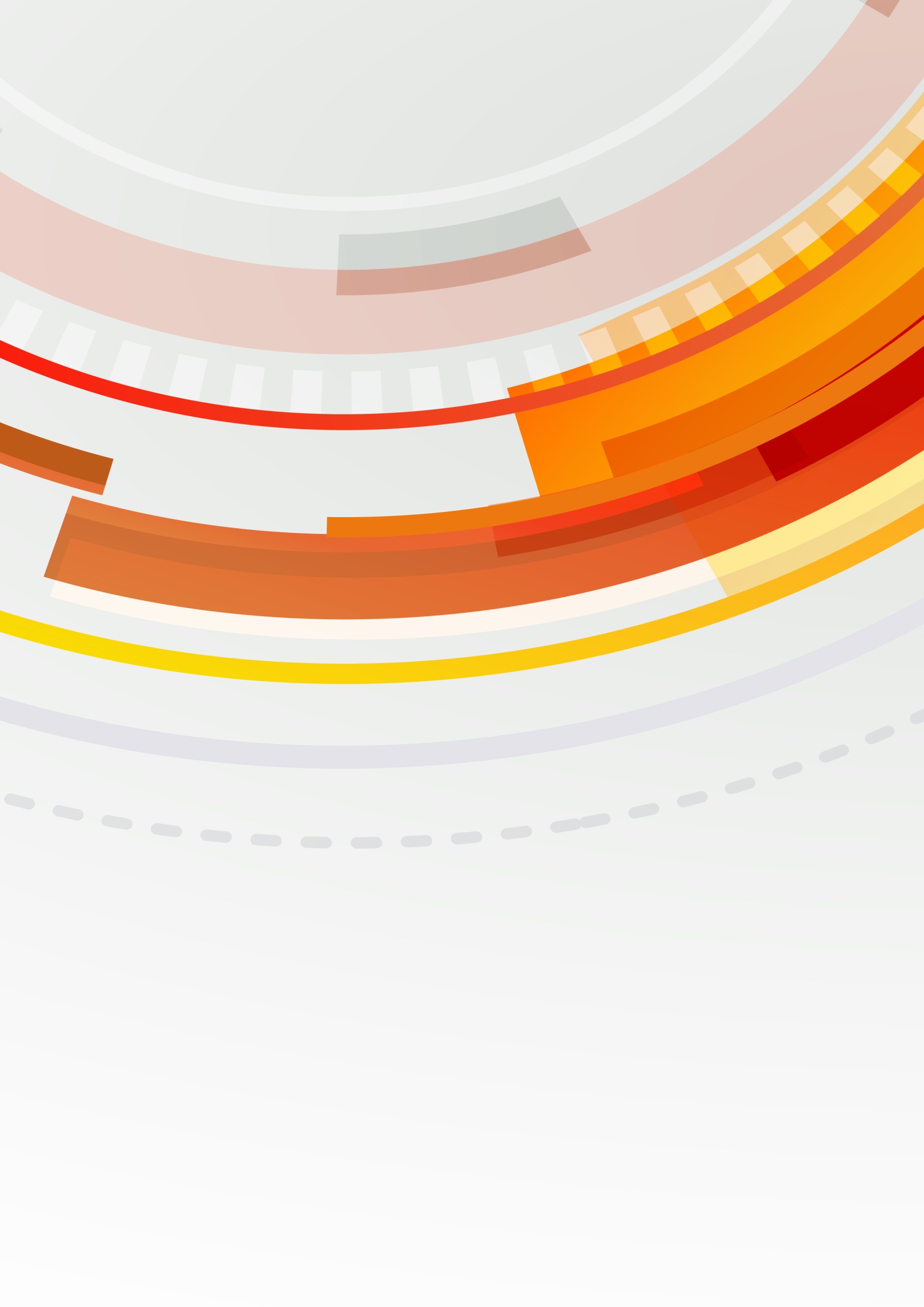 Кіріспе.................................................................................................................3-4 І – ТАРАУІ. ОҚЫТУДЫҢ ИНТЕРАКТИВТІ ӘДІСІН ҚОЛДАНУДЫҢ ТИІМДІЛІГІНегізгі бөлім:Интерактивті оқытулар: жаңа тәсілдер...................................................5-6Оқытудың интерактивті әдістері үлгілері...............................................7-15Білім беруде интербелсенді технологияларды пайдалану .................16-19 Интерактивті құралдарды пайдаланудың тиімділігі .........................20-21ІІ ТАРАУ«ӨЗІН – ӨЗІ ТАНУ» САБАҚТАРЫНДА  ИНТЕРАКТИВТІ ӘДІС -ТӘСІЛДЕРДІ ТИІМДІ ПАЙДАЛАНУ ЖОЛДАРЫ2.1. «Өзін-өзі тану» сабақтарында қолданылатын интерактивті       әдіс – тәсілдер...........................................................................................22-232.2 Сабақта балалардың қызығушылығын интерактивті техника жәнетехнологияларды қолдану арқылы дамыту.................................................24-26Зерттеу жұмыстары1. «Өзін-өзі  тану»  пәнінде интерактивті  әдіс - тәлдерді қолданылуын анықтау   мақсатындағы  сауалнама.................................................................................27-28Практикалық бөлім1. Ұйымдастырылған оқу іс – әрекеті «Білім теңізіне саяхат»....................29-332. Ұйымдастырылған оқу іс – әрекеті «Әдептілік тәрбие мекені»...............34-37Қорытынды...................................................................................................38-39Әдістемелік нұсқау............................................................................................40Әдебиеттер тізімі................................................................................................41Кіріспе бөлімде жұмыстың өзектілігі, зерттеудің мақсаты мен міндеттері және басқа да  ғылыми ақпараттар айқындалады.Негізгі бөлім екі тараудан тұрады. Бірінші тарауда  интерактивті оқытулар: жаңа тәсілдер, білім беруде интербелсенді технологияларды пайдалану, интерактивті құралдарды пайдаланудың тиімділігі жайлы қарастырылса, екінші тарауда «Өзін-өзі тану» сабақтарында қолданылатын интерактивті әдіс – тәсілдер, интерактивті әдістерді қолдану арқылы «Өзін-өзі тану» сабақтарында                      балалардың  белсенділігін арттыру, интерактивті құралдармен «Өзін  - өзі тану» сабағын  өткізу әдістемесі туралы баяндалады.Практикалық бөлімде тақырыпқа сәйкес тәжірибелі тәрбиешілердің жұмыстарына зерттеу жүргізіп, сабақтарына талдау жасау. Диплом алдындағы іс – тәжірибеде жүргізген сабақтарыма талдау жасау.Қорытынды бөлімде жұмыс бойынша айтылған ой – пікірлер тұжырымдалып, негізгі түйіндер жасалды. Зерттеу нәтижелеріне сүйеніп болашақ мамандарға әдістемелік ұсыныстар берілді.   КІРІСПЕЗерттеудің мақсаты: «Өзін – өзі тану»  пәнінде интерактивті  әдіс - тәсілдерді оқыту ерекшеліктерінің мазмұнын ашып көрсету және оның оқыту процесінде теориялық, тәжірибелік негізін дәлелдеу. Зерттеудің міндеттері:1. «Өзін-өзі тану» сабақтарында қолданылатын интерактивті әдіс – тәсілдердің теориялық негізін қарастыру. 2. «Өзін – өзі тану» сабақтарында интерактивті әдіс – тәсілдерді тиімді қолданудың жолдарын анықтау. 3. Интерактивті құралдармен «Өзін  - өзі тану» сабағын  өткізуде озық тәжірибелі тәрбиешілердің тәжірибелеріне талдау жасау, зерттеу. Болжамы. Егер «Өзін – өзі тану» сабақтары қазіргі заман талабына сай интерактивті әдіс – тәсілдер арқылы  жүйелі жүзеге асырылса, балалардың   тәрбие мен білім саласына көзқарасы жаңашыл, шығармашыл, белсенді тұлға  дәрежесінде көрінетіндігі анық. Зерттеу базасы: Алматы обылысы, Еңбекшіқазақ  ауданы, Көктөбе ауылы, «Айгөлек» балабақшасы.Зерттеу объектісі: Балабақша,  тәрбиешілер.Зерттеу әдістері: тақырыптың мазмұнына байланысты тәжәрибелі тәрбиешілердің сабақтарына талдау, бақылау, сұрақ – жауап әдістерін қолдану.                                       І – ТАРАУІ. ОҚЫТУДЫҢ ИНТЕРАКТИВТІ ӘДІСІН ҚОЛДАНУДЫҢ ТИІМДІЛІГІ1.1. Интерактивті оқытулар: жаңа тәсілдерИнновациялық оқу жұмысы оқу процесіне нәтижелі білім алуға бейімдейтін,  жаңа технологияларды орынды енгізумен тұжырымдалады. Бұлар – кабельдік және спутниктік теледидарлар, бейнеконференциялар, телефорумдар, телемарафондар, партфолио сияқты инновациялық технологиялар, оқудағы және тәрбиелеудегі, өмірлік дағдыларды қалыптастыру жөніндегі тренингтер, соның ішінде әлеуметтік тәлімдегі және т.б. жеке-дара жетістіктер.Инновациялық тәсіл оқу процесіне – тіршілік және әрекет етудің даму динамикасы ерекшелігіне, дистанциялық оқудың өзгешелігіне және жеке тұлғалардың, қоғамның және мемлекеттің талаптары мен әлеуметтік пайдалы білім алуына, сеніміне, мінез-құлықтың сапасы мен өзгешелігіне, тәлім тәжірибесі мен қатынасына     негізделген жаңалық енгізуге бағыттайды.Бүгінгі таңда жеке  тұлғаны емес, оның даму процесін басқару қажеттігі айқындалып отыр. Ал бұл, педагог жұмысындағы артықшылық жанама педагогикалық ықпал жасауға берілетіндігін білдіреді: тікелей жасалатын әдістерден, лозунгтардан және үндеулерден бас тартылады, артық дидактизмнен, ғибаратты сарыннан тежелуді; оның есесіне бірінші орынға қарым-қатынас жасаудың сұхбаттық әдістерін, шындықты бірлесіп іздеуді, сан алуан шығармашылық әрекетті тәрбиелеуші   шарттарды жасау арқылы дамытуды білдіреді.Негізгі әдістемелік инновациялар бүгінгі таңда оқытудың интерктивті әдістерін қолданумен байланысты. «Интерактив» сөзі бізге ағылшын тілінің «interact» деген сөзінен келген. «Іnter»- бұл «өзара», «act» - әрекет ету дегенді білдіреді.Интерактивті сөзі - өзара әрекет ету бейімділігін білдіреді немесе әңгімелесу, әлде кіммен (адаммен) не болмаса әлде немен (мысалы, компьютермен) сұхбаттасу режімінде болады.Демек, интерактивті оқыту – бұл, ең алдымен, сұхбаттасып оқыту, оның барысында оқытушы мен оқушының өзара әрекет етуі жүзеге асырылады.   Бұл өзара әрекеттестіктің ерекшелігі мыналардан тұрады:* білім субъектілерінің бір мағыналық кеңістікке келуі;* күрделі мәселелер өрісінде шешілетін тапсырмаларды бірігіп көтеру, яғни бірыңғай шығармашылық кеңістікке қосылу;* тапсырмаларды шешуді жүзеге асыратын әдістер мен құралдарды таңдауда келісушілік;* жақын эмоциялық жағдайларда онсол күйге бірге түсуі, тапсырмаларды қабылдау мен жүзеге асыруда бойда болатын үндес сезімдерді бастан кешуі.Интерактивті оқытудың мәні мынада, оқу процесі іс жүзінде барлық оқушы таным үрдісіне тартылатындай болып ұйымдастырылуы тиіс, олардың осыған байланысты не біледі, нені ойлайды  түсінуге және рефлекстеуге мүмкіндігі болуы тиіс. Таным процесінде оқушылардың біріккен іс-әрекеті, әркім өзінің жеке-дара үлесін қосатын, оқу материалдарын меңгеруді білдіреді, білімдерін, идеяларын, іс-әрекет тәсілдерін алмасу жүргізіледі. Және де бұл мейірімділік пен өзара бір-біріне қолдау көрсету аясында болады, ол тек қана жаңа білім алуға мүмкіндік беріп қоймайды, таным әрекетінің өзін де дамытады, оны қызметтестік пен кооперацияның әлде қайда жоғары нысандарына ауыстырады.Интерактивті әдістердің мәндік ерекшелігі, сипаттамасы – бұл субъектілердің өзара әрекеттестігінің бір бағыттағы белсенділігінің жоғарылығы, қатысушылардың өзара әрекеттестігі, эмоционалдық, рухани бірігуі.Қытайдың бір нақыл сөзінде: «Маған айтшы – мен ұмытып қаламын; маған көрсетші – менің есімде қалады; өзіме істетші – мен сонда түсінемін» делінген. Осы сөздерден интерактивті оқытудың мәні өз көрінісін табады.[1]Интерактивті әдістерді пайдалану кезінде оқушылар түсіну процесіне толық қанды қатысушылар болады, оның тәжірибесі оқу танымының негізгі қайнар көзі қызметін атқарады. Оқытушы дайын білімді бермейді, бірақ оқушыларды өз бетімен ізденуге үйретеді. Білім берудің дәстүрлі нысандарымен салыстырғанда, интерактивті оқытуда оқытушы мен оқушының өзара әрекеттестігі ауысады: педагогтың белсенділігі оқушының белсенділігіне орын береді, ал педагогтың тапсырмалары олардың инициативасы үшін жағдай жасаушы болады.Педагог өзі арқылы оқу ақпаратын жіберетін, өзіне тән фильтр рөлінен бас тартады, және жұмыста ақпарат көздерінің біреуінен көмекші рөлін атқарады.Интерактивті оқыту интенсивті оқытуда да кеңінен қолданылады.Бұл әдістерді игеру және қолдану үшін, оқытушыға топтық өзара әрекеттердің әр түрлі әдістемелерін білу қажет. Интерактивті оқыту өзара түсінікті, өзара әрекеттестікті, өзара байытуды қамтамасыз етеді.Интерактивті әдістер ешқандай жағдайда да дәрістік материалдардың орнын ауыстырмайды, бірақ оны жақсы меңгеруге септігін тигізеді, және ең маңыздысы: пікірді,  қатынастарды, мінез-құлық машығын қалыптастырады.Интерактивті оқыту әдістеріне білім алу және оны дамыту процесіне белсенді ат салысуға тарту  жатады: «Ми штурмы» (шабуыл)                                          * Шағын-лекциялар                                          * Топтардағы жұмыс                                          * Бақылау парағы немесе сынақ                                          * рөлдік ойын                                          * ойын жаттығулары                                          * жобаны әзірлеу                                          * жағдайлық тапсырмаларды шешу                                          * Сапаршыны (визитерді) шақыру                                          * Сарапшы топтарының пікірсайыстары                                          * Сұхбаттар                                          * Сахналау                                          * Жағдайдан жеңілу                                           * Оқушының рөліне ену                                          *  Сюжеттік суреттерді талқылау                                          *  Сұрақ – Квиз (бақылау) және т. б.Интерактивті әдіске сондай-ақ әр түрлі көмекші құралдарды пайдалана отырып: тақта, кітаптар,  бейне материалдар, слайдылар, флипчарттар, постерлер, компьютерлер және т.т. таныстырулар жатады.  Сонымен қатар, оқу процесіне топтық пікірсайыстар, жазбаша мазмұндамалар және шығармалар, сұхбаттар, жастарды «тең – теңімен» қағидаты бойынша құрдастарымен жұмыс істеуге оқыту, бейнефильмдер мен бейнесюжеттерді қарап шығып талқылау, әртүрлі науқандар мен акцияларды өткізу1.2. Оқытудың интерактивті әдістері үлгілері«Ми шабуылы»,  «ми штурмы» («дельфи» әдісі) – бұл әдіс, берілген сұраққа кез-келген оқушы жауап бере алатын әдіс. Маңыздысы айтылған көзқарасқа бірден баға қоймау керек, барлығын қабылдау қажет және әрқайсысының пікірін тақтаға немесе парақ қағазға жазған дұрыс. Қатысушылар олардан негіздеме немесе сұраққа түсініктеме талап етілмейтінін түсінулері керек.  «Ми шабуылы» хабарландыруды анықтау керек болғанда және/немесе қатысушылардың белгілі сұраққа қатынасы кезінде қолданылады. Жұмыстың бұл нысанын кері байланыс алу үшін қолдануға болады.[2] Өткізу алгоритмі:1. Қатысушыларға талқылау үшін белгілі бір тақырып немесе сұрақ беру.2. осы мәселе бойынша өзінің ойын айтуға ұсыныс жасау.3. Айтылғандардың барлығын жазу (олардың бәрін қарсылықсыз қабылдау керек). Егер сізге ол түсініксіз болатын болса, айтылғандарды қайталап анықтауға жол беріледі (кез-келген жағдайда идея қатысушының аузынан қалай шықса, солай жазылады).4. Барлық идеялар мен талқылаулар айтылып біткеннен кейін, берілген тапсырма қандай болғанын қайталау керек, және қатысушылардың сөзінен сіз не жазып алдыңыз соның барлығын тізіп шығу керек.5. Қатысушылардан, олардың пікірі бойынша алынған нәтижеден қандай қорытынды жасауға болатынын және тренингтің тақырыбымен байланысты оның қалай болатынын сұрай отырып жұмысты аяқтау қажет. «Ми шабуылы» аяқталғаннан кейін (көп уақытты алмай, орташа 4-5 минут), жауаптың барлық нұсқаларын талқылау керек, бастыларын және  келесілерін таңдау қажет. «Ми шабуылы» қажеттілігіне қарай тиімді әдіс болып табылады:-  даулы мәселелерді талқылау- талқылауға  қатысуға онша  сенімді емес қатысушыларды ынталандыру; - қысқа мерзім ішінде идеяны көптеп жинау;- дәрісханалардың дайындығы мен хабарландырылуын анықтау.Шағын топтардағы жұмысАлдын ала сақтандыру оқуы процесін оқушыларға шамамен жобалап құру қажет. Аталған жағдайда ең тиімдісі топтарда жұмыс істеу. Мұндай жағдайда оқытушы диагностика мен мониторингті қамтамасыз етеді, оқу-жаттығу ортасын ұйымдастырады, алғашқыда басқа ресурстар болмаса қолдау (кеңес, нұсқаулар береді) көрсетеді.Ұқсастығын немесе белгілі бір құбылыстардың айырмасын жариялау қажет болса, жұмыстың мұндай нысаны қолданылады, қатысушылардың әр түрлі топтарының бір және сол мәселеге қатынасын анықтайды.Білім процесінің субъектісі ретінде топтың интерактивті режимін енгізу не береді? Бұл, ең алдымен:* Қарым-қатынас жасау және өзара әрекет ету машығын дамытады.* Топтың бағалық-бағыттаушылық бірлігін қалыптастырады.* Жағдайға байланысты әлеуметтік рөлдер сменасының икемділігін кеңейтеді.Тест сынағыТест сынағы әдісінің көмегімен жастардың хабарландырылу деңгейін немесе олардың талқыланатын тақырыпқа қатынасын анықтайды. Тест сынағын дұрыс жасау әдісі орынды болуы тиіс: олар сауатты, анық, ұғынықты тілде жасалуы қажет және оқушылардың сезімін қорғауы керек.Тест сұрақтарын ала отырып оқушылар оларды назар сала оқулары және тиісті графада өздерінің жауап нұсқаларын: «дұрыс», «дұрыс емес», «білмеймін» деп белгілеулері тиіс.Содан кейін, егер тест жасырын болмаса, жауаптары сабақтарда немесе топтарда талқыланады. Жасырын тест сынағы қорытындысын оқытушылар (тренерлер) шығарады. Ал кәдімгі тест сынағы қорытындысын – жауаптарын оқушылармен  бірге талқылағаннан кейін оқытушылар (тренерлер) шығарады. Рөлдік ойынРөлдік ойын -  бұл өмірлік жағдайлардың белгілі бір мінез-құлық немесе эмоционалдық жақтарын меңгеру ниетінде алдын-ала бөлінген рөлдер арқылы қатысушы топтардың сахналап ойнауы.[3]Рөлдік ойындар шағын топтарда (3-5 қатысушы) жүргізіледі. Қатысушылар карточка арқылы (тақтада, қағаз парақтарда және т.б.) тапсырма алады, рөлдерді бөледі, жағдайды ойнайды және барлық топқа ұсынады (көрсетеді). Оқытушы балалардың мінез-құлқын ескере отырып рөлді өздері бөледі.Бұл әдістің артықшылығы сол, әрбір қатысушы өзін ұсынылған рөл жағдайында көрсетеді, сол не басқа жағдайды айтарлықтай шынайы байқайды, сол не басқа әрекеттердің салдарларын сезінеді және шешім қабылдайды.Жұмыстың аталған нысаны ойын жағдайларын құрастыру жолымен, тапсырылған шарттармен алдын ала белгіленген мінез-құлқын, сол немесе басқа жағдайларда адамдардың мінез-құлқы мен эмоционалдық реакциясын бейнелеу үшін қолданылады.Шағын лекцияларШағын лекциялар теориялық материалды ұсынудың тиімді материалдарының бірі болып табылады. Оны бастар алдында алдыда тұрған тақырыппен байланысты, ми штурмын немесе рөлдік ойынды өткізу қажет, ол қатысушылар үшін оның маңызын арттырады,  оларды ақпараттандыру дәрежесі мен тақырыпқа қатынасын анықтайды.Материал қатысушылар үшін ұғынықты тілде мазмұндалады. Әрбір терминге анықтама беру қажет. Теорияны «жалпыдан жекеге» қағидаты бойынша түсіндірген дұрыс. Келесі сұраққа көшер алдында айтылғандардың бәрін жинақтау және сіздің дұрыс түсінгеніңізге көз жеткізу керек.Беделді қайнарларға сүйену маңызды және айтылғандардың бәрін  –   сіз ойлап таппағаныңызға, оны осы саладағы мамандар зерттеп және сипаттағанына назар аудару керек. Ойын аяқталғаннан кейін қатысушыларда пайда болған барлық сұрақты талқылау керек, содан кейін, аталған ақпаратты тәжірибеде қалай қолдануға болады және мұны қандай нәтижемен жүргізуге болады,  соны сұрау керек.Шағын лекцияларды интерактивті режімде өткізу ұсынылып отыр: қандай да бір ақпаратты хабарлар алдында тренер қатысушылар бұл туралы не білетінін сұрайды; қандай да бір бекітуді   ұсынғаннан кейін тренер бұл мәселе бойынша қатысушылардың ой-пікірін талқылауға ұсыныс жасайды. Мысалы:* Ал сіз қалай ойлайсыз?* Сіз мұны қалай істеуді ұсынасыз?* Бұл неге алып келуі мүмкін, сіз қалай ойлайсыз? Және т.б.Жобаны әзірлеуБұл әдіс қатысушыларға ойша аудиториялардан шығып, талқыланатын мәселе бойынша өз әрекетінің жобасын жасауға мүмкіндік береді. Ең бастысы, топ немесе жекелеген бөлімшелердің өз жобасын қорғайтын, басқалардың алдындағы өзінің артықшылығын дәлелдейтін және достарының пікірін білуге  мүмкіндігі болады.Мысалы: өзінің қаласындағы дүлей апаттың қаупін төмендету жөнінде жоба жасау.Қатысушылардың мамандандырылған мекемелерден кеңес алуға, кітапханалардан әдебиеттер алуға және т.б. алуға мүмкіндіктері бар. Қатысушыларға газеттен тақырып мәселелеріне қатысы бар басылымдар, суреттер, мақалалар жинауға, содан кейін бұл материалдарды топ болып талқылауды ұсынуға болады.Бейнефильмдерді көру және талқылауСабақтарда дүлей апаттардың қаупін төмендету жөнінде көркем және деректі бейнефильмдерді, олардың фрагменттерін, сондай-ақ бейнероликтер мен бейнесюжеттерді пайдалануға болады. Тиісті мазмұндағы бейнефильмдерді тек қана қосымша материалдар ретінде емес, сабақтардың және тренингтердің кез-келген түріне оның тақырыбы мен мазмұнына сәйкес пайдалануға болады. [4]Фильмді көрсетер алдында оқушылардың алдына бірнеше (3-5) шешуші сұрақтар қою керек. Бұл келесі талқылауға салудың негізі болады. Алдын ала таңдалып алынған кадрлармен фильмді тоқтатып, пікір сайыс өткізуге болады.Соңында оқушылармен  бірігіп міндетті түрде жиынтығын шығару және қорытындысын жариялау керек.ШиратуШирату денеге және психологияға түскен салмақты кетіру мақсатында қолданылады. Ширату сондай-ақ коммуникативтік машықты (қарым-қатынасты) дамытуға мүмкіндік береді. Олар мазмұны, іс-әрекеттің нысаны және ұзақтығы бойынша ретті болуы тиіс. Мысалы, айталық, зейінді жинақтауды талап ететін жаттығудың алдында көп қимылды керек ететін ширату ойынын жүргізудің керегі жоқ.Кері байланысКері байланыс қатысушылардың талқылап отырған тақырыптарының  реакциясын ұғынуға, оқуды ұйымдастыру мен өткізудің кемшіліктері мен артықшылықтарын көруге, нәтижелерін бағалауға мүмкіндік береді.Қатысушылар (ерікті түрде) өткізілген жаттығулар, ақпараттық блок, нақты күн немесе барлық тренинг бойынша өз ойларын айтуды ұсынады.Әрқайсысының сезімдері мен қобалжуларына назар аударып отыру маңызды.Барлық айтылған пікірлер тренерлер тарапынан да, басқа қатысушылар тарапынан да үнсіз, даусыз, түсініктемесіз және сұрақсыз тыңдалуы тиіс. Әрбір сөйлеушіге айтқандары үшін алғыс айтқан дұрыс. Басқалармен тең дәрежеде тренерге де кері байланыс ұсынған дұрыс.ТренингОқудың интерактивті әдістерін пайдаланумен өткізілетін сабақ тренинг деп аталады.Тренинг дегеніміз не? Тренинг сөзі (ағылшын тілінен train – тәрбиелеу, оқыту, үйрету,  машықтандыру) – бұл жұмыс нәтижесіне және қажетті машықты дамытуға қол жеткізуге бағытталған, машықтану және қандай да бір саладағы жүйелі тапсырмаларды, әрекеттерді немесе ойындарды орындай білу. Тренинг оған қатысушыларға ақпарат жетіспейтін бөлімшелерге, құрдастарының қысымына төзе алатындай дағды, тәлім (мінез-құлық) қауіпсіздігі дағдысын қалыптастыруға мүмкіндік береді. Тренингтің талассыз беделі – ол оқу процесіне барлық қатысушылардың белсенді болуын қамтамасыз ету болып табылады.Тренинг өткізуге қойылатын талап қандай? Бұл, ең алдымен:* тренингке қатысушылардың қолайлы саны 20-25 адам;* тренингке қатысушылардың көлеміне сәйкес, қатысушылардың өзара белсенді әрекет етуіне мүмкіндік беретін, «тренингтік шеңбер» бойынша орналастыратын орны бар ғимараттың болуы;* тренингтің кез-келген сабағының басында аталған сабақтың мақсаттарымен және тапсырмаларымен қатысушылардың танысу міндеттілігі;*  тренингтің бірінші сабағында «таныстыру» мен «келісім» қабылдау жаттығуларын  –  топтардың  жұмыс істеу ережесін өткізу;* достық қалыптағы сенімді атмосфера қалыптастыру және бүкіл тренинг бойында соған қолдау көрсетіп отыру;*  бүкіл тренинг бойында барлық қатысушыларды белсенді араласуға тарту;* әрбір қатысушының сезімдері мен пікірлерін құрметтеу;* тренингке қатысушыларды мадақтау;* тренингке қатысушылардың (оқытушылардың) алдарына қойған оқу-жаттығуларының мақсатына, өз пікірлерін таңбай қол жеткізу;* тренингтің әрбір кезеңінде тренерлердің уақытша шекті қадағалауын қамтамасыз ету;* теориялық     материиалдар мен интерактивті жаттығуларды тиімді үйлестіруді    қамтамасыз ету;* тренинг аяқталысымен оның қорытындысын шығарудың міндттілігі.Тренинг бір немесе бірнеше сабақтан тұрады, олардың ұзақтығы – бір сағаттан бірнеше күнге дейін созылуы мүмкін.Тренингті өткізу құрылымы мен кезеңдері қандай?1. Тренер (оқытушы) ең алдымен қатысушыларға міндетті түрде тренингтің тақырыбын хабарлауы тиіс.2. Содан кейін қатысушылар тренингтің мақсаттарымен және тапсырмаларымен таныстырылады. Егер тренингтің мақсаттары және тапсырмалары жазылып, көрінетін жерге ілініп қойылса, онда жақсы.3. Тренингті өткізуге қажетті материалдар мен жабдықтар алдын ала дайындалады. Оны дайындауға тренингке қатысушыларды тартуға болады. КіріспеБұл кезең кез-келген қолайлы нысанда өткізілуі мүмкін, бірақ ол келесі жұмыстың сарынына бағыт береді. Сондықтан бұл кезеңде тренер демократиялық, дем беруші атмосфера жасауы тиіс. Егер тренер-педагог өзінің күтетіні туралы және алда тұрған жұмысқа қатысты ережелер туралы айтса, ол дұрыс. Қатысушыларды жұмысқа кіріспе сөздің, мультимедиалық таныстырудың және т. б. көмегімен «кіргізуге» болады.ТаныстыруТаныстыру кез-келген тренингтің бірінші сабағының қажетті процедурасы болып есептеледі. Таныстыру топтарды жандандыруға, оларға қатысушыларды оқу процесіне тартуға, қарым-қатынас жасау машығын өрістетуге мүмкіндік береді. Таныстыру қатысушылар бірін-бірі білетін жағдайда да жүргізіледі. Таныстыруға: «Сұхбат», «Мені таны», «Визит картасымен алмасу» ойындарын өткізуге болады.Қатысушыларды күтуБұл кезеңге семинар-тренингтен олар «айналым бойынша» кезекпен жауап беретін сұрақтардың көмегімен қатысушыларды күту ұғымы жатқызылады. Мысалы: «Бұл семинардан сіздер нені білуді/алуды қалайсыздар?»Алдын ала ватманға «күту ағашын» салуға болады. Әрбір қатысушыдан семинар-тренингтен жапсырылатын түрлі-түсті парақтарға (стикерлерге) және олар нені күтуге болатынын сұрап жазу және өзінің парағын күту ағашына жапсыру. Содан кейін осы барлық күтуді дауыстап оқу.Тағы бір нұсқасы, бұл, әрбір оқушы шығып өзінің күтетінін флипчартқа жазу. Тренингті өткізу тәртібіӘрбір қатысушы өзінің күтетінін айтып (жазып) болғаннан кейін, тренер-оқытушы оған тренингті өткізу тәртібін хабарлайды. Бұл аталған тренинг-семинардың қаншаға созылатынына, онда қанша сабақ болатынына байланыссыз жасалады. Қатысушылардың сұрақтары бар ма, соны міндетті түрде анықтау керек.Топтардың жұмыс ережелерін («келісімдерін») қабылдауыТренинг-сабағының басынан бастап қатысушылар өз оқуының жауапкершілігін сезінуі, тиісті жұмыс атмосферасын құруы, өзара сыйластық пен сенімге кіруі, сондай-ақ материалды меңгеру тиімділігін арттыруы үшін сабаққа мінез-құлық ережесін  – тренинг немесе «келісім» қабылдау ұсынылады.«Келісім» пункттерін парақ қағазға немесе тақтаға жазу қажет. Әрбір пунктті бірігіп талқылағаннан кейін, көпшілік дауыспен қабылданады және көрнекті орынға ілінеді. Тренинигке қатысушылардың  назарын дауыс берілгеннен кейін олардың әрқайсысы аталған «келісімнің» орындалуы үшін жауап беретіндігіне аудару қажет.«Келісімнің» үлгісі* кешікпейміз;* білуге және көбірек есте сақтауға тырысамыз;* «қол көтеру» ережесін қадағалаймыз;* ашық айтамыз;* бір-бірлеп сөйлейміз;* мәселенің мәні бойынша сөйлейміз;* бір-бірімізді тыңдаймыз;* бір-бірімізді ұғынуға тырысамыз;* өзгелердің сезімін сыйлаймыз;* құпиялылықты қадағалаймыз;*  уақытша шекараны қадағалаймыз;* бір-бірімізге сый көрсетеміз (сөзбен, шапалақпен) және т.б.Топтардың хабарландырылу деңгейінің бағасыОқытушылардың (тренерлердің) алдында тұрған міндеттердің бірі тренингке қатысушылардың хабарландырылу деңгейін бағалау болып табылады. Осы мақсат үшін тренинг тақырыбы жөнінде сұрақтары бар сұрақнамалар немесе сауалнамалар пайдаланылады. Сауалнамалар барлық тренинг өтіп болғанша сақталады, содан кейін оқушылардың білім деңгейі тағы бір рет бағаланылады. Нәтижелерін салыстыра отырып, қатысушылардың білімдері мен машықтарында қандай өзгеріс бар екенін білу қызық болады. Оның үстіне, тренингтің тиімділігін бағалауға болады.[5]Мәселелерді маңыздандыруМінез-құлықты өзгертуге уәж дайындау үшін тренингте талқыланатын мәселелерге қатысушылардың қызығушылығын ояту керек, бұл мәселені әрқайсысы үшін өзекті етіп жасау керек.Осы мақсатпен рөлдік ойын өткізуге болады.       ОқытуОқытушы-тренер психологиялық-педагогикалық білімді меңгеруі және оларды оқу процесінде іскерлікпен қабылдап алу әдістерін меңгеру қажет, ақпараттарды қатысушылардың жинақтауы және ұсынуы, олардың мінез-құлық қатынастарына ықпал ету керек. Оқытушы-тренер оқудың мақсаттары мен міндеттерін, әдістері мен тәсілдерін, ақпараттардың қайнарларын, алдын алу, білім беру бағдарламаларын  білулері тиіс. Табысты оқу үшін қажетті шарттар:- оқушының оқуға дайындығы;- оқудың әртүрлі нысандары мен әдістерін қолдану;- білімді нығайту үшін қайталауды пайдалану;- шынайы өмірлік жағдаймен оқу процесінің сәйкестігі;- дұрыс пікірдің, оқытушы-тренерлердің оқушылардың әрекеттерін адекватты бағалаудың дер кезінде болуы.Тікелей оқудың 2 кезеңі өзіне: І.  Ақпараттық блок немесе теориялық білімді ұсынуды;   ІІ. Тәжірибелік машықты шыңдандыруды қосады.1. Ақпараттық блокБұл кезеңді толып жатқан қиындықтар туындаған сұрақ берушілердің сұрақтарына жауап беруден бастауға болады. Негізгі материал лекция, мультиймедиялық  таныстыру  түрінде ұсынылады. Содан кейін оқытушының (тренердің) таңдауына интерактивті оқытудың келесідей: рөлдік ойындар, сөзсайыстар, сапаршыны шақыру, кіші топтардағы жұмыс және т.б. әртүрлі әдістерін пайдалануға болады.2. Тәжірибелік машықтарды шыңдандыруАқпараттық, теориялық тұрғыдағы кез-келген білімді ескере отырып, тәжірибелік іскерлікпен және машықпен міндетті түрде үйлесуі тиіс, осы машықтарды шыңдандыру қажет. Тренингтің аталған кезеңі өзінің өмірі мен денсаулығын, сондай-ақ қоршаған ортаны қорғау жөнінде қатысушылардың іс жүзінде меңгеру бейімділігіне шақырады. Осы мақсатпен рөлдік ойындарды, инсценировкаларды, сөз сайыстарды, «ми шабуылын» және жағдайға байланысты жұмыстың басқа да интерактивті нысандарын пайдалануға болады.Қорытындысын шығаруҚорытынды тренингтің кез-келген сабағының аяғында шығарылады. Ереже бойынша, бұл процедура қатысушылар өздерінің ой-пікірлерімен, сезімдерімен бөлісуге, өздерінің ниеттерін айтуға есептелінген. Тренер семинарға қатысушылардан олар жаңалардың қандайын біледі, оларға қайсысы қызық, пайдалы, олар қандай жаттығулар орындады, естеріне түсіруді өтінуі, сұрауы мүмкін, сөйте отырып өткен материалдарды нығайтады. Егер тренер тренингке қатысушыларды  олардың істеуіне мүмкіндігі бар тәсілдермен: ауызша және жазбаша алғыс жариялап, әлдеқандай бір кітапшалар, буклеттер, кәдесыйлар және тағы басқалармен  үнемі көтермелеп отырса, ол  жақсы. Не болмаса әлдеқайда жауапты тапсырмаларды сеніп тапсырады. Интерактивті әдістер әмбебап болып табыла ма?Жоқ, интерактивті әдістер ешқандай жағдайда да сабақ өткізудің лекциялық нысанын алмастыра алмайды, бірақ лекциялық материалдарды жақсылап меңгеруге бейімдейді, ең маңыздысы сол, пікірлерді, қатынастарды, мінез-құлық дағдыларын қалыптастырады.Оқудың интерактивті әдістерін пайдаланудың жағымды сәттері немен тұжырымдалады?Интерактивті әдістерін пайдалану кезінде оқытушының рөлі күрт өзгереді, ол тек қана процестерді реттеп отырады және оны жалпы ұйымдастырумен айналысады, қажетті тапсырмаларды алдын ала дайындайды  және сұрақтарды немесе топтарда талқылауға арналған тақырыптарды қалыптастырады, кеңестер береді, белгіленген жоспардың орындалу тәртібі мен уақытына бақылау жасайды.Қатысушылар әлеуметтік тәжірибеге - өзінің немесе басқа адамдардың тәжірибесіне жүгінеді, сондықтан оларға бір-бірімен коммуникацияға түсуге, берілген тапсырмаларды бірігіп шешуге, кикілжіңдерді болдырмауға, жақындасудың ортақ нүктелерін табуға, ымырашықлыдққа баруға тура келеді.Психологтар  оқу қарым-қатынасы жағдайында дәл қабылдаудың жоғарылайтынын қадағалаған, жаднама жұмыстарының нәтижелері артады, жеке тұлғаның – назар аудару тұрақтылығы, оны тарата білу сияқты интеллектуалдық және эмоционалдық өзіндік ерекшелігі дамиды; қабылдау кезінде қырағылығы; әріптесінің іс-әрекетін оның дәлелдері мен мақсаттарын талдау қабілеті артады.[6]Оқудың интерактивті әдістерінің артықшылығы қандай? Ең алдымен, интерактивті әдістер: * оқушылардың қызығушылығын туғызады;* әрқайсысының оқу процесіне қатысу белсенділігін кеңейтеді;* әрбір оқушының сезіміне назар аударады;* оқу материалдарын тиімді меңгеруге бейімдейді;* оқушыларға көпжоспарлы әрекет етуге әсер етеді;* кері байланысты (аудиторияның жауап беру реакциясын) жүзеге асырады;* оқушылардың пікірлері мен қарым-қатынастарын қалыптастырады;* өмірлік машықтарды қалыптастырады;* мінез-құлықтың өзгеруіне көмектеседі.Бұл үшін ең маңызды шарттар – интерактив бойынша тренингтік оқытушылардың жеке қатысу тәжірибесі. Оны ойынға жеке өзі қатысу «ми штурмы» немесе сөзсайыс жолымен ғана үйренуге болады.В.А.Сухомлинский, кім өзінің оқытушы екенін ұмытса, сол жақсы оқытушы деген. Оқытушыға тәлімгерлік үнді тастап, негізгі ынталануын көрсетсе, өзінің «жоғарыда» тұрғанын ұмытып, «қасында тұрса», оқушылар ретінде үн шығарып, қарым-қатынас жасаудың шынайы қызығушылығын танытса, сол жақсы ұстаз. Интерактивті оқытуды ұйымдастырудың негізгі ережесі қандай?Бірінші ереже. Жұмысқа сол немесе басқа межедегі қатысушылардың толық тартылуы тиіс. Осы мақсатта талқылау процесінде семинардың барлық қатысушыларын енгізуге мүмкіндік беретін технологияны пайдалану пайдалы. Екінші ереже. Қатысушылардың психологиялық дайындығына қамқорлық жасау. Бұл жерде сөз, барлық өткен сабақтар жұмыстың сол не басқа мысалын тікелей  енгізуге психологиялық дайын екендігі туралы болып отыр. Осыған байланысты шарықтап, шыңдау пайдалы, оқушыға өзін-өзі жүзеге асыруға мүмкіндік беріп, жұмысқа белсенді ат салысқан қатысушыларды үнемі көтермелеп отыру керек. Үшінші ереже. Интерактивті технологияда оқушылар көп болмауы тиіс. Қатысушылардың саны мен оқу сапасы тікелей байланыста болуы мүмкін. Қатысушылардың қолайлы саны – 25 адам. Тек осындай жағдайда ғана шағын топтардың жұмысы жемісті болады. Төртінші ереже. Жұмыс істеу үшін ғимаратты дайындауға көңіл бөліңіздер. Ғимарат үлкен және шағын топтарда жұмыс істеу үшін қатысушылар оған жеңіл жайғасатындай есеппен дайындалуы тиіс. Оқушылар үшін физикалық қолайлылық құрылуы тиіс. Бесінші ереже. Процедура және регламент мәселесіне назар аударып отырыңыздар. Мысалы: кез-келген көзқараста барлық қатысушылар, әркімнің сөз бостандығы құқығын сыйлауға, оның намысын сыйлауға төзімділік  көрсетіңіз.Алтыншы ереже. Семинарға қатысушыларды топқа бөлуге ерекше көңіл бөліңіз. Ең алдымен оны еріктілік негізінде жасаған дұрыс. Содан кейін кездейсоқ таңдау қағидатын пайдаланған жөн.1.3. Білім беруде интербелсенді технологияларды пайдалануӘлемдік бәсекелестік заманында әрбір адамның білім сапасын, қабілеттік деңгейін, іскерлік мүмкіндігін анықтайтын адам ресурстарын дамыту мәселелері күн тәртібіне өткір қойылып, адамның білімі мен біліктілігі қазіргі кезеңде мемлекеттердің бәсекеге қабілеттілігінің ең маңызды көрсеткішіне айналып отыр. Бәсекеге қабілетті, интеллектуалдық күші жетік маман кадрлар болмай, әлемдік бәсекеге төтеп бере алатындай экономика дамымайды. Қай заманда да өркениеттің өрлеуі интеллектуалдық шығармашылық қабілеттің негізінде іске аспақ. Осындай қабілеттердің дамып, шыңдалуы үшін өткізілетін конференция, семинар, курстар, дөңгелек үстел, пәндік олимпиадалар, интеллектуалдық ойындар, дебат, байқаулар – жеке тұлғаларға арналған іс-шаралардың бәрі де ұстаздың жаңашыл педагогикалық ойлауына, жеке адамды дамыту құралы болып табылатын оқыту үрдісін қалыптастыруға және шығармашылық дамуына, кәсіби шыңдалуына негіз болады.Оқу мақсаты басымдылығының өзгеруі білім мен тәрбие мазмұнына елеулі түрде ықпал етіп, оны жаңартудың ең басты бағытттарын айқындауға және нақтылы міндеттер белгілеуге мүмкіндік береді. Жаңа мазмұнды оқытудың нәтижелілігі мұғалімнің шеберлігі мен ізденісіне көп байланысты. Бәсекеге қабілетті тұлғаны қалыптастыру ұстаздың білімділігін, жан-жақтылығын және кәсіби шеберлігін талап етері сөзсіз.Мұғалім білімін көтермей, кәсіби шеберлігін шыңдамай, өскелең ұрпаққа тәлім-тәрбие береміз деу қазіргі заман талабына сай келмейді. Бұл бізге үлкен жауапкершілік жүктеп отыр. Оның үдерісінен шығу – біздің міндетіміз.«Ұстазы жақсының ұстамы жақсы» -  деген бүгінгі тәуелсіз  мемлекетіміздің ертеңі біз тәрбиелеп отырған жас ұрпақтың  меңгерген біліміне, алған тәжірибесіне байланысты екеніне еш күмән жоқ. Бала мектеп табалдырығын «білсем» деген үлкен ынтамен аттайды. Осы бала бойындағы ынта мен ерік, жігерді ары қарай ұштай білу әр ұстаздың алдында тұрған үлкен міндеті, оны атқару барысында ұстаз балалардың танымдық оқу іс-әрекетін инновациялық әдістерді, ақпараттық технологияларды қолдану арқылы сауатты ұйымдастыра, басқара білуі тиіс.Нарықтық қатынастар негізінде қалыптасып келе жатқан Қазақстан Республикасының орта білім беру жүйесіндегі  негізгі приоритеттердің бірі  оқушылардың мүдделерін қолдау болып табылады. Осыған орай  әрбір мұғалімнің ең негізгі міндеті әрбір оқушының білім алуға деген қызығушылығын арттырып әрбір оқушының шығармашылық шабытының тууына жағдай жасау. Осының негізінде ең негізгі педагогикалық міндет шешіледі: Қазақстан Республикасының азаматын қалыптастыру,өмірлік мамандығын анықтау және оның өмірге деген дұрыс көзқарасын қалыптастыру.Қазіргі  білім беру саласындағы оқытудың озық технологияларын меңгермейінше сауатты, жан – жақты маман болу мүмкін емес.Өзін — өзі дамытып, оқу тәрбие үрдісін тиімді ұйымдастыруына көмектеседі.Интербелсенді оқыту технологиясының  (ИОТ) тиімділігін оқытушының оны жүзеге асыру сапасына да көп байланысты болды.Қазақстан Республикасының «Білім туралы» Заңында оқыту формасын, әдістерін, технологияларын таңдауда көп нұсқалық қағидасына мұғалімдердің өзіне ыңғайлы нұсқаны қолдануына мүмкіндік береді. Сонымен қатар білім сапасының  алдында  шығармашылық бағытта жұмыс істейтін тың жаңалықтар ашатын ойлау қабілетімен ерекшеленетін жеке тұлға қалыптастыру міндеті тұр.Шығармашылық әрекет – оқушының өз жеке шығармашылық бағытын таңдау қажеттігін және шығармашылық өнім, нәтиже туғызуға бағытталған жауапкершілігін қамтитын әрекет.Сондықтан оқыту әрекетіндемұғалім мен оқушының тығыз байланысы болуы, мұғалім бар күш – жігерін, педагогикалық шеберлігін оқушы бойындағы табиғи мүмкіндіктерді ашуға, үйлесімді дамытуға бағыттауы, шығармашылық жағдай жасауы, оқушының өз тарапынан белсендік, дербестік көрсетуі өзіне деген сенімділігі арқылы ғана шығармашылық әрекетті қалыптастыруға болады.Осыған орай біздің мақсатымыз интербелсенді оқыту технологиясының (ИОТ) бірі ретінде кейінгі кезде қолданысқа ене бастаған, жобалап оқыту технологиясына тоқталып өтейік.Жоба – пәнаралық және шығармашылықпен кіріктірілген бағдарлы жұмыс.Жобалау технологиясы қазіргі таңдағы  білімнің мақсат, міндеттеріне сәйкес табиғаттың шынайы заңдылықтарын танып білуде мәселені өзіндік жоспарлап жоба ретінде шешімін табады. Бұл технологияның оқу процесіндегі ерекшелігі өз жобасын құрып, әрекетін ұйымдастырып шығармашылықпен айналысуында.Жобалау әдісі ең алғаш 1920 жылы АҚШ- тың аулшаруашылық мектептеріне жүзеге аса бастады. Бұл әдістің негізіне Д.Дьюи, У.Килпатрик, Э.Торндайк сынды американдықғалымдардың идеялары алынған. Кейіннен түрлі елдерде кеңінен танымал болып, қолданысқа ие болды.Педагогикалық әдебиеттерде көпшілік жағдайда жобалау технологиясы теориялық тұрғыдан негізделуіне байланысты әрбір мұғалімге оның практикалық мазмұны қажет.ИОТ-сын қолданатын оқыту процесінің құрылымында мына кезеңдерді бөліп көрсетуге болады:Бағыттау. Ойынға қатысушылар мен эксперттерді дайындау кезеңі. Мұғалім жұмыс тәртібін ұсынады, оқушылармен бірге сабақтың басты мақсаты мен тапсырмаларын жасайды, оқу проблемасын құрастырады.Ойын-сабақты өткізуге дайындық. Бұл ситуация, нұсқаулар, қойылымдар мен басқа да материалдарды оқыту  кезеңі. Мұғалім сценарий жасайды, ойын тапсырмаларына, ережесіне, ролдерге, ойын бөлімдеріне, ұпай санау тәртібіне (ойын таблосы құрылады) тоқталады. Оқушылар қосымша ақпарат жинайды, мұғаліммен ақылдасады, ойын барысы және мазмұны туралы өзара талқылайды.Ойынды өткізу. Бұл кезеңде ойын процесінің өзі жүзеге асады. Ойын басталғаннан кейін ешкімнің оған араласуға және бағытын өзгертуге қақысы жоқ. Тек жүргізуші ғана қатысушының әрекетін бағыттап отырады, егер ол бастапқы мақсаттан ауытқып бара жатса. Мұғалім ойынды бастағаннан кейін, аса қажет болмаса оған қатынаспауы керек. Бұл жерде мұғалімнің міндеті; ойын әрекеттерін, нәтижелерін, ұпай санауды бақылау және түсініспеушілік болған жағдайда түсіндіру, оқушылардың сұрағына жауап беру немесе өтініш бойынша оның жұмысына көмектесу.Ойынды талқылау. Ойын нәтижесін талдау, талқылау және бағалау кезеңі. Мұғалім талқылау жүргізеді, оның барысында эксперттер сөйлейді, қатысушылар өз пікірлерін айтады, өз поязицияларын және шешімдерін қорғайды, қорытынды жасайды, таңғалыстарын айтады, ойын барысында туындаған қиындықтары, идеясы туралы әңгімелейді.Оқытудың теледидарлық құралдарына кабельдік немесе спутниктік  теледидардың көмегімен  ұжыммен  немесе жеке қолданатын  бейне лекциялар, сондай-ақ интерактивтік режимдегі теледидар сабақтары жатады.Оқу процесін басқару және білім алушыларға дидактикалық материалдарды жеткізіп беру үшін көліктік және ақпараттық коммуникациялар, сондай-ақ автоматтандырылған құжат айналымы жүйесі кіретін мамандандырылған бағдарламалық қамтамасыз ету, білімнің әлектрондық банкілері және оқытудың интерактивтік мультимедиалық құралдары қолданылады.ИОТ-сын пайдалану әр оқушының іс-әрекетін сабақтастыруға (өзара әсерлесудің бүтіндей жүйесі пайда болады: мұғалім – оқушы, мұғалім – сынып, оқушылар – сынып, оқушылар-оқушылар, топ – топ, топ- оқушы), оның оқу әрекетін және тұлғалар арасындағы танымдық қатынастарын байланыстыруға мүмкіндік береді.Педагогикада оқытудың бірнеше моделін атап көрсетуге болады:пассивті – оқушы оқытудың «объектісі» ролін атқарады (тыңдау және көру);активті (белсенді)  оқушы оқытудың «субектісі» болып шығады (өзіндік жұмыс, шығармашылық жұмыс, лабораториялық-практикалық жұмыс);интерактивті – inter (өзара), akt (әрекеттесу). Оқыту процесі барлық оқушылардың тұрақты белсенді өзара қарым-қатынасы арқылы жүзеге асырылады. Оқушы мен мұғалім оқытудың тең құқылы субъектісі болып табылады.Интербелсенді оқыту моделін пайдалану — өмірлік ситуацияларды моделдеуді, ролдік ойындарды қолдануды, мәселені бірлесіп шешуді қарастырады.  Оқу процесінің қандайда бір қатысушысын немесе идеяны (яғни, жақсы оқитындарға ғана назар аудару сияқты) ерекшелеуді шектейді. Бұл  моделге адамгершілікпен, демократиялық жолмен келуді үйретеді.Интербелсенді оқыту технологиясы – бұл  коллективтік, өзін-өзі толықтыратын, барлық қатысушылардың өзара әрекетіне негізделген, оқу процесіне оқушының қатыспай қалуы мүмкін болмайтын оқыту процесін ұйымдастыру.Интербелсенді оқыту технологиясына:Жұптасып жұмыс істеу.Ротациялық (ауыспалы) үштік.Шағын топтармен жұмыс.Аяқталмаған сөйлем.Есептеу ағашы.Өз атынан сот.Азаматтық тыңдау.Ролдік /іскерлік/ ойын.Өз позицияңды ұстан.Дискуссия.Дебаттар.Интербелсенді оқыту технологиясының аса көп мөлшері белгілі. Әр ұстаз өз бетінше сыныппен жұмыстың жаңа формаларын ойлап таба алады. Оқушылар бір-біріне сұрақ қойып және оған жауап беруді үйрететін, жұптасып жұмыс істеу әдісін сабақтарда жиі қолданылады.Мысалы: Броундық қозғалыста оқушылар бүкіл сынып ішінде қозғала жүріп берілген тақырыбы бойынша ақпарат жинайды.Есептеу ағашы – сынып сандары бірдей 3 немесе 4 топқа бөлінеді. Әр топ өз сұрақтарын талдап, ағаштың өздеріне тиісті тармағына (ватман парақ) жауап жазады, содан соң топтар орындарын ауыстырып, көршісінің ағашына өз идеяларын жазады.«Өз позицияңды ұстан» — деп аталатын интерацияның да пайдасы бар. Қандай да бір ұйғарым, көзқарас оқылады, содан кейін оқушылар «Иә» немесе «Жоқ» деген аймаққа бөлінген тақтаға (плакатқа) барады. Мүмкіндігінше олар өз позицияларын түсіндіргені дұрыс.Мұғалім мен оқушының интербелсендішығармашылығы шектелмейді. Оны қойылған мақсатқа дұрыс бағыттай білудің маңызы зор. Бүгінгі шығып жатқан методикалық  инновациялар оқытудың интерактивтік методымен байланыстырылған.Интербелсендіоқыту – бұл, ең алдымен оқушы мен мұғалімнің қарым-қатынасы тікелей жүзеге асатын сұқбаттасып оқыту болып табылады.«Интербелсенді» негізгі сипаттамалары қандай? Интербелсенді оқыту – бұл танымдық әрекеттің арнаулы ұйымдастыру формасы. Ол толық айқындалған және мақсатын алдын-ала болжауға болатын оқыту тұрі. Осындай мақсаттардың бірі оқушы өзінің жетістіктерін, интелектуалдық белсенділігін сезетіндей, оқу барысының өнімділігін арттыратын оқытудың жинақы (компортный) шарттарын жасау. Интербелсендіоқытудың мәнісі сыныптағы барлық оқушы таным процесімен қамтылады, олар өздерінің білетін және ойлайтын нәрселері арқылы түсінуге және қарсы әсер етуге (рефлектироват) мүмкіндік алады. Таным процесінде, оқу материалын игеруде, оқушылардың біріккен әрекеттері мынаны білдіреді; әр оқушы өзіне тән ерекше еңбегін сіңіреді, білім, идея, әрекет ету тәсілдерін алмасу үздіксіз жүреді. Сонымен қатар, бұл процес өз-ара қолдау және қайырмыдылық атмосферасында жүреді. Яғни, жаңа білім алып қана қоймайды, танымдық процестің өзін дамытады, оны әлдеқайда жоғары топтасу мен еңбектесу дәрежесіне көтереді.Интерактивті құралдарды пайдаланудың тиімділігі Қазіргі уақытта заманымызға сай қазіргі қоғамды ақпараттандыруда педагогтардың біліктілігін ақпараттық – коммуникациялық технологияны қолдану саласы бойынша көтеру негізгі міндеттерінің бірі  білім беруді ақпараттандыру барысында дидактикалық және оқыту құралы болып компьютер саналады. Сондықтан кез – келген білім беру саласында мультимедиалық электрондық оқыту құралдары барлық пәндерді оқытуға пайдаланылады. Бұл бағытта ақпараттық технологияны оқыту үрдісіне екпінді түрде енгізу бағытында және қолданылатын жаңа құралдардың бірі – бағдарламалық – техникалық кешен болып саналатын интерактивтік тақта болып табылады.            Қарапайым тақта және компьютер проекторына қарағанда, интерактивтік тақта сабақ мазмұнын кеңінен ашуына мүмкіншілігі өте зор. Интерактивтік тақтаны пайдалану кезінде үлкен жетістікке қол жеткізу үшін , тек қана сауатты сабақ жоспарлап, керекті материалдарды дайындау керек.Сабақта мұғалім интерактивтік тақтаны бір емес бірнеше рет пайдалана алады, қарапайым тақтаға қарағанда интерактивті тақта пайдалануға ыңғайлы, әрі уақыт үнемдейді. Интерактивті тақта оқытудың басқа тәсілдеріне қарағанда (салыстырғанда), көптеген жетістіктері бар.Бұл жетістіктер туралы өз сабағында интерактивтік тақтаны пайдаланатын мұғалімдер ғана айта алады. Қызметтестер мен біріге отырып сабақта дайындалу арқылы жақсы әсерге қол жеткізуге болады, бұл тек қана міндеттерді бөліп беру мен уақытты үнемдеу ғана емес, сонымен қатар берілген материалдардың сапасын да арттырады.Мұғалімдердің көрсетуінше интерактивтік бағдарлама олардың жартылай жұмысын атқарады, мысалы: белгілі бір материалды интерактивтік тақтада орындау арқылы файлдағы белгілермен өзгерістерді сақтап қалуға болады, бұны сабақта болмай қалған оқушыларға қайта түсіндіруге немесе келесі жолы тағы да қолдануға болады.Оқу материалдар базасын жасау, қызметтестермен жасаған материалдарды өз сабағымда пайдалану арқылы мұғалімдер уақытын үнемдейді.Материалдарды оқып үйрену барысында интерактивтік тақтаны пайдалану білім өрісін кеңейтуге мүмкіндік береді, сондықтан мұғалімдердің дайындаған материалы оқушыларға түсініктірек болады.Көп мұғалімдердің байқағанындай сабақтың оқушыларға қызықты және дәлелді (мағыналы) болады, және оны (оқушылар) жылдам есте сақтайды. Интерактивтік тақта оқу сапасын жоғары деңгейде тағы да мұғалімдердің уақытын үнемдейді, оған бұрын өтілген материалдардың екінші рет қайталауға қажеті жоқ.Интерактивті тақта барлық сабақта қолдану мүмкін, жоқ болмаса сабақтың әрбір сатысында. Басқа да заттар сияқты интерактивті тақтаны пайдаланудан ең көп тиімділікке сабақта қойылған мақсаттарға сәйкес қолдану арқылы жетуге болады.Интерактивтік тақтамен бірге жүретін бағдарламалық нұсқаулықты жақсы біліп, оны сабаққа дайындалғанда қолданулары керек.Мұғалімдерге тағы басқа да бағдарламалық құжаттар керек.Жоғарыда айтылғандарды қорытындылай келе, айта кетейік: Сабақ алдын-ала дайындалған болу керек, сонда ғана материалдар жылдам түсіндіріледі.Интерактивтік тақтада бір уақытта бірнеше материалдарды қолдануға болады: бейне, дыбыс, сурет, мәтін, және т.б. Сабақ соңына дейін логикалық үздіксіз түрде болса, сонда ғана сабақ қойылған мақсатына жетеді; Сабақ кезінде сақталған файлдар оқушыларға беріледі: сондай-ақ бұл файлдарды келесі сабақта өтетін материалдарды қайталау және толықтыру үшін қолданылады.Интерактивтік тақта оқыту тиімділігін қалай арттырады. Сабақта интерактивтік тақтаны қолдану баланың мектепте оқыту тиімділігін арттыруІІ ТАРАУ«ӨЗІН – ӨЗІ ТАНУ» САБАҚТАРЫНДА  ИНТЕРАКТИВТІ ӘДІС -ТӘСІЛДЕРДІ ТИІМДІ ПАЙДАЛАНУ ЖОЛДАРЫ2.1. «Өзін-өзі тану» сабақтарында қолданылатын интерактивті әдіс – тәсілдер. «Шаттық шеңбері» ─ сабақты көтеріңкі, жақсы көңіл күймен ұйымдастыруға бағытталған сабақтың бас кезеңінде қолданылатын әдістемелік тәсіл. Мұғалімнің балалармен бірге құрған шеңберінде олар бір-бірімен еркін қарым-қатынас жасайды, әр түрлі әндер мен өлеңдер айтады. «Шаттық шеңберінің» педагогикалық тұрғыда маңызы зор. Өйткені мұнда әрбір бала өзін еркін сезінетін үлкен достық шеңберіне қабылданғанын түсінеді, өзіне сенімі артып және өзгелердің де сеніміне ие болады.«Тыныштық сәті» ─ релаксация тұрғысындағы әдістемелік тәсіл. Толық тыныштықта баланың жүрек соғу ырғағы мен тыныс алуы реттеледі, денесі жеңілденеді. Ол өз ойын жинақтай алу мүмкіндігіне ие болады, өзінің ішкі «Менін» түсіне алады, өзінің сезімі мен көңіл күйін жақсы сезінеді. Мұғалім балаларға осы жаттығуды орындату барысында олардың дене қалпына, тыныс алуы мен денесін бос ұстай білуіне баса назар аударуы тиіс. «Өзіммен-өзім» ─ бұл тәсіл баланың өзін және өзінің жүрегін тыңдай білуіне септігін тигізеді. Ол баланың сезімі мен эмоциясын, жалпы рефлексияға қабілеттерінің дамуын ынталандырады. Осы тәсіл балаларға жайлы әсер етеді, олардың қиялын дамытады, топтағы мінез-құлыққа жағымды ықпал етеді және әдетте, материалды жаңадан түсіну барысында пайдаланылады. Осы мақсаттарды жүзеге асыру барысында мұғалімнің сөзі, сондай-ақ үнтаспалар, бейнетаспалар (классикалық музыка тыңдау, бейнефильмдер мен мультфильмдер көру және т.б.) қолданылады.«Мәтін оқу» ─ оқушылардың білімін және адамгершілік қасиеттер мен құндылықтар туралы түсініктерін кеңейтуге, оқу іскерліктерін дамытуға бағытталған әдіс. Оқушылардың танып-білуге құштарлығын арттыру мақсатында үлкендермен бірге және өз бетінше көркем шығармаларды оқу ұсынылады. Бұл әдіс оқушылардың ойын, жадын, эмоционалдық күйін, еркіндігін дамытады.«Сабақтың дәйексөзі» ─ оқушылардың танымдық белсенділігін арттыруға, оқу материалын эмоционалдық-бейнелі тұрғыдан қабылдауға ықпал ететін өзін-өзі тану сабақтарының міндетті элементі болып табылады. Сабақтың дәйексөзі ретінде халық даналығы, халық мақалы, нақыл сөз, даналық сөз, ұлағатты сөз алынады.«Әңгімелеу» ─ оқушылардың әңгіме, ертегі, өсиет әңгіме, өлеңдерді ұжым болып тыңдауына жақсы жағдайлар тудыратын сөйлеу мен ойлау іс-әрекеттерінің маңызды түрі. Балалар осы әдіс арқылы әңгімені тыңдай және есіте білуді, сезіне алу және сезіммен қабылдауды, ойдан өткізу мен талдай алуды үйренеді. Шығарманы үзіліспен әңгімелеу сияқты амал-тәсілдері қолданылады: әңгімелеу, сахналық элементтер бірлігінде жүзеге асырылады.«Әңгімелеу» – мұғалімнің әңгімелеуі арқылы, жүзеге асырылады.Әңгімелеуге арналған мәтіндер «Өзін-өзі тану» оқулығында беріледі.«Әңгімелесу» – бұл балалардың тақырып мазмұнын түсінуіне мүмкіндік беретін дидактикалық тәсілдің сұрақтар мен жауаптар түріндегі қарым-қатынас формасы. Әрбір бала өзінің пікірін айта алады, тақырыпқа өзінің көзқарасын білдіре алады, өзін ойландыратын сұрақтарды қоя алады. Мұғалім балалардың өз пікірлерін айтуын қолдап отырады, оларға ойлана алуды, жағдаяттар мен іс-әрекеттерге адамгершілік тұрғысынан баға бере білуді үйретеді.«Ойын», «Жаттығу» ─ балалардың танымдық қызығушылықтарын арттыру мен жаңа игерілген түсініктері мен іскерліктерін бекітуге арналған оқыту әдісі. Ойын әрекеттері мен жаттығулары арқылы баланың жеке тәжірибесі негізінде оқу материалының мазмұны жүзеге асырылады. Балалар ойындар мен жаттығулар нәтижесінде құрбыластарымен жағымды қарым-қатынас жасау дағдыларына ие болады, өмірлік дағдыларды меңгереді.«Шығармашылық жұмыс» ─ өзін-өзі тану сабағының маңызды бөлігі. Шығармашылық жұмыс сурет салу, макеттер, коллаждар мен өлең, әңгіме құрастыру және т.б. түрінде жүзеге асырылуы мүмкін. Бұл тәсіл балалардың шығармашылық шабытын аша түсуге, олардың символдарды, бейнелер мен әрекеттерді ұғынуы арқылы өзіндік «Менін» көрсете алуына септігін тигізеді. Бірлескен шығармашылық әрекет оқушылардың ынтымақтастық, шыдамдылық, ынталылық сияқты адами қасиеттерді ұғынуына, өзінің пікірін айту мен басқалардың пікірін құрметтей білу дағдыларын дамытуға мүмкіндік береді, балалардың өз күшіне сенімділігін, өзінің қабілеттері мен шығармашылық мүмкіндіктеріне сенімдерін қалыптастырады, жауапкершілікке, дербестілікке тәрбиелейді.«Жаттығу-ойлану»  балалардың өмірдің тәлімдік-танымдық жағдайларының мәнін ұғына білу мен нақты өмірлік жағдаяттарды бағалай білу дағдыларын дамытуға, өзінің ойы мен ісіне, әрекеттеріне жауапкершілігін қалыптастыруға ықпал ететін әдістемелік тәсіл. Жаттығу-ойлану тапсырмалары болып нақты өмірлік жағдаяттар, мақал-мәтелдер, тәлімдік-танымдық мәні бар өлең жолдары табылады. Балалардың мақал-мәтелдерді өлең жолдарының тәлімдік, өмірлік мәнін талдауы және жағдаяттарды талқылауы арқылы олардың ойлана білуге, өзін және өзгелерді бағалай алуға икемділігі артып, адамдармен, айналасымен жағымды қарым-қатынас жасау дағдылары қалыптасады.Жаттығу-ойлану жұмыстарын орындау барысында ойлануға берілетін уақытты тапсырмалардың күрделілігіне қарай мұғалімнің өзі белгілейді.«Бейнематериалдар көру (фильмнен, мультфильмнен үзінділер және т.б.)» – оқу мағлұматтарын көрнекілік тұрғысынан жеткілікті түсіндіруге мүмкіндік беретін әдістемелік тәсіл. Айқын көркем көріністер балаларға оқу материалының мазмұнын түсінікті қабылдауына және жете меңгеруіне ықпал етеді.«Сергіту сәті» ─ сабақ үстінде балалардың жалығуы мен шаршағандығын ұмыттыратын, бойларын сергітуге қажетті өзін-өзі тану сабағының құрамдас бір бөлігі. Сергіту жаттығулары бір іс-әрекет түрінен екіншісіне ауысатын сәтте қысқа ойындар, қимыл-қозғалыстар түрінде қолданылады. Осы тәсіл топтың көңіл күйін көтереді, оқуға, білуге ынтасын дамытады, жылдам назар аударуын күшейтеді, ұжымның ұйымшыл болуына ықпал етеді.«Сахналау» ─ бұл тәсіл өзін-өзі тану сабақтарында оқу материалының мазмұнын эмоционалдық-сезімдік күймен тиімді қабылдау мақсатында әр түрлі жағдаяттарды балалардың өздері рөлдерде орындауы арқылы ұйымдастырылады.    «Қорытындылау» ─ сабақ барысында айтылған ойларды мұғалімнің өзі немесе балалармен бірге жинақтап қорытуға бағытталған әдістемелік тәсіл.«Үй тапсырмасы» ─ баланың сабақ тақырыбына және сабақта меңгерген білімдері мен игерген іскерлік, дағдыларын бекітуге қызығушылығын арттыратын тәсіл. Балалар үй тапсырмасын дәптерлеріне өз бетінше немесе үлкендермен бірге орындайды. Бұл балалар мен үлкендердің бірін-бірі жақсы түсінуіне септігін тигізеді. Балалардың үй тапсырмасын қызығушылықпен, жақсы көңілмен орындауы үшін дәптерге олардың көмекшілері – Данышпан ата, ақылды ұл мен қыз– Алпамыс, Махаббат, түйенің ботасы – Ақбота сияқты ертегі кейіпкерлері енгізілді «Жүректен-жүрекке»  ─ сабақтың аяқталу кезеңінде қолданылатын, бір-бірімен пікір алмасуды, бір-біріне тілектер айтуды немесе бәрі бірге сабақтың негізгі ойын қорытатындай ән не өлең орындауды қамтитын және мұғалімнің әрбір баланың эмоционалдық күйін, олардың сабақ мазмұнын түсіну деңгейін анықтауға мүмкіндік туғызатын әдістемелік тәсіл.2.2.   Балалардың қызығушылығын интерактивті техника және технологияларды қолдану арқылы дамытуҚазіргізаманталабы – оқытудың жаңа технологияларын меңгеру. Дамыған елдердегі білім беру жүйесінде ерекше маңызды мәселелердін бірі - оқытуды ақпараттандыру, яғни арнайы пәндерді оқытуда интерактивті техника және технологияларды қолдану. Қазіргі таңда елімізде білім беру жүйесінде жаңашылдық қатарына ақпараттық кеңістікті құру енгізілді. Ақпараттандыру жағдайында оқушылар меңгеруге тиісті білім, білік, дағдының көлемі күннен күнге артып, мазмұны өзгеріп отыр. Білім беру саласында интерактивті техника және технологияларды пайдалану арқылы білімнің сапасын арттыру, білім беру үрдісін интенсификациялау мен модернизациялаудың тиімді тәсілдерін қолдану. Оқытудың жаңа технологияларының бірі - интерактивті техника және технология. Интерактивті техника және технологиясының дамуы кезеңінде осы заманға сай білімді, әрі білікті жұмысшы мамандарын даярлау оқытушының басты міндеті болып табылады. Қоғамдағы ақпараттаңдыру процестерінің қарқынды дамуы жан-жақты, жаңа технологияны меңгерген жеке тұлға қалыптастыруды талап етеді.Білім беру реформасы - Қазақстанның бәсекеге нақтылы қабілеттілігін қамтамасыз етуге мүмкіндік беретін аса маңызды кұралдардың бірі. Қазақстан Республикасының Президенті Нұрсұлтан Назарбаевтың «Жаңа әлемдегі жаңа Қазақстан» атты Қазақстан халқына Жолдауында «Осы заманғы білім беру мен кәсіптік қайта даярлау, «парасатты экономиканың» негіздерін қалыптастыру, жаңа технологияларды, идеялар мен көзқарастарды пайдалану, инновациялық экономиканы дамыту қажет. Білім беру реформасы табысының басты өлшемі - тиісті білім мен білік алған еліміздің кез келген азаматы әлемнің кез келген елінде қажетке жарайтын маман болатындай деңгейге көтерілу болып табылады» делінген. Сонымен қатар бүкіл еліміз бойынша әлемдік стандарттар деңгейінде сапалы білім беру қызметін көрсетуге қол жеткізу, Оn-line тәсілінде оқыту тәжірибесін дамытып, елімізде оқу теледидарын құру, оқу жоспарларына жаратылыстану ғылымдары бойынша, бірінші кезекте, математика мен ақпараттандырудан қосымша сағаттар немесе пәндер енгізу қажеттігін баса айтты. Бүгінгі күннін басты талабы еңбек нарығы мен қоғамның қажеттіліктерін қанағаттандыруда кәсіптік білім берудің беделі артып отыр. Осы мақсатта 2008 жылы Қазақстан Республикасында техникалық және кәсіптік білім беруді дамытудың 2008 - 2012 жылдарға арналған мемлекеттік бағдарламасы әзірленді. Оның мақсаты - техникалық және кәсіптік білім беру жүйесін қайта ұйымдастыру, бәсекеге қабілетті дағдылары бар және білім алуды жалғастыру үшін жеткілікті әлеуеті бар экономика салалары мен жұмыс берушілерді техникалық және қызмет көрсету еңбегінің білікті мамандарымен қамтамасыз ету.Дамыған елдердегі білім беру жүйесінде ерекше маңызды мәселелердін бірі - оқытуды ақпараттандыру, яғни арнайы пәндерді оқытуда интерактивті техника және технологияларды қолдану. Қазіргі таңда елімізде білім беру жүйесінде жаңашылдық қатарына ақпараттық кеңістікті құру енгізілді. Ақпараттандыру жағдайында оқушылар меңгеруге тиісті білім, білік, дағдының көлемі күннен күнге артып, мазмұны өзгеріп отыр. Білім беру саласында интерактивті техника және технологияларды пайдалану арқылы білімнің сапасын арттыру, білім беру үрдісін интенсификациялау мен модернизациялаудың тиімді тәсілдері іздестірілуде.Оқушылардың құзіреттілігін арнайы пәндерді оқытуда интерактивті техника және технологияларды қолдану арқылы дамыту атты баяндамамда қазіргі заман талабына сай ақпараттық технологияларды, электрондық оқулықтарды және Интернет ресурстарды пайдалану оқушының білім беру үрдісінде шығармашылық қабілетін дамытуға мүмкіндік беретіндігі туралы баяндалады.Үшінші мыңжылдық кезінде қоғамның даму көрсеткіші ретінде ақпараттық қоғамға өту ісі алынады да, ал оның ең анықтаушы рөлін ақпарат түсінігі атқарады. Ақпаратта жинау, сақтау, өңдеу және тарату тәсілдері мен құралдары динамикалық түрде өзгеріске ұшырап, солар арқылы қоғамның инфрақұрылымы қалыптаса бастады.Колледж оқытушылары үшін ақпараттық технологияларды пайдаланудың тиімділігі:-  оқушыныңөзбетіменжұмысына;-  уақытынүнемдеуге;-  білім-білікдағдыларынтесттапсырмаларыарқылытексеруде;- Шығармашылық есептершығарукезінде физикалық құбылыстарды түсіндіру арқылы жүзеге асыру;-  қашыктықтан білім алу мүмкіндігінің туындауы;СауалнамаТақырыбы: «Өзін-өзі  тану»  пәнінде интерактивті  әдіс - тәлдерді қолданылуын анықтау   мақсатындағы  сауалнамаМақсаты : «Өзін-өзі  тану»  пәнінде интерактивті  әдіс - тәлдерді қолданылуын анықтау   Тәрбиешінің  аты-жөні: ___________________________________________Тәрбиешінің  жасы: _______________________________________________Тәрбиешінің  жынысы:  ___________________________________________Зерттеу  уақыты:   ________________________________________________Пән  тәрбиешісі:   __________________________________________________Сұрақтар:1.Интерактивті  әдіс-тәсілдері  дегенді  қалай  түсінесіз?___________________________________________________________2.Интерактивті әдіс тәсілдерді қолдану  сізге тиімді ма? _____________________________________________________________3. Оқу іс – әрекетінде интерактивті әдіс- тәсілдердің қай түрін жиі қолданасыз?________________________________________________________________4.Интерактивти әдіс-тәсілдер арқылы  балалар дамытуда ықпалы  қандай?_______________________________________________________________5.Интерактивті  әдіс -  тәсілдің  бір  түріне  тоқталып  өтсеңіз?_______________________________________________________________                                           Хаттама Тақырыбы: «Өзін-өзі  тану»  пәнінде интерактивті  әдіс - тәлдерді қолданылуын анықтау   мақсатындағы  сауалнама Мақсаты: «Өзін-өзі  тану»  пәнінде интерактивті  әдіс - тәлдерді қолданылуын тиімділігін анықтау   Зерттеудің  әдісі: СауалнамаЗерттелуші: Баян СаламатқызыЗертелуші  жасы: 50жасЗерттелушінің  жынысы: әйелЗерттеуші: Байжарасова  АқжарқынЗерттеу  жүргізген  уақыты:15.05.2014жылЗерттеу  нәтижесі:Зерттеу  барысында  тәрбиешілерден қойылған  сұраққа  байланысты  мынан  жауаптар  алдым:1.Интерактивті  оқытудың  әдіс-тәсілдері  дегенді  қалай  түсінесіз?Интерактивті сөзі - өзара әрекет ету бейімділігін білдіреді немесе әңгімелесу, әлде кіммен (адаммен) не болмаса әлде немен (мысалы, компьютермен) сұхбаттасу режімінде болады. 2.Интерактивті әдіс тәсілдерді қолдану  сізге тиімді ма?Интеративті  әдіс-тәсіл  біз  үшін  өте  тиімді.3. Интерактивті әдіс- тәсілдердің қай түрін жиі қолданасыз?Барлық   әдіс -тәсіл  түрін  күнделікті  сабақ  барысында  қолданып  отырамын.4.Интерактивті әдіс-тәсілдер  балалар үшін тигізер  әсері  қандай?Балаларға  бұл  әдіс  тәсіл  арқылы  сабақ  өту  барысы  балалар  үшін  өте  тиімді  себебі  бұл  әдіс  тәсілдің  балаларға  тигізер  әсері  ерекше  мысалы: әңгімелесу  барысында  баламен  әңгіме  жүргізіп  тілін, сөйлеу  қабілетін  дамытамыз.5.Интерактивті  әдіс  тәсілдің  бір  түріне  тоқталып  өтсеңіз?Мен сабақта көбіне ойын әдісін қолданамын. Сондықтан ойын тәсіліне тоқталып өтейін. Әрбір сабақта ойын элементтерін қолданған өте тиімді. Ойын балалардың негізгі іс-әрекеті. Осы ойын барысында балаларды ұжымшылдыққа, бірлікке, еңбек сүйгіштікке тәрбиелейміз. Сабаққа деген қызығушылықтарын арттырамыз. Сабақ қызықты әрі өз мақсатына жетеді.Сауалнамадан анықтағаным тәрбиеші интерактивті әдіс  -тәсілдер жөнінде жақсы біледі, сабақтарында қолданады. Ұсыныс:  Ойын әдісінен де басқа әдіс – тәсіллдерін жиі қолданған тиімді.Мемлекеттік диплом алдындағы іс – тәжірибеден сабақ жоспарыТақырыбы:   Білім теңізіне саяхат                                                                              Білім беру саласы: Әлеуметтік орта.                              Бөлімі:  Тіл дамыту, Көркем әдебиет, ҚМТҚ, Қоршаған орта, Жапсыру, Құрастыру.         Мақсаты:    1.Балалардың  күнделікті алған білімдерін түрлі тапсырмалар орындату   арқылы бекіту .                                                    2. Балалардың шығармашылығын мақал-мәтел, ойын арқылы есте сақтау                        қабілетін дамыту.  3.Ұқыптылыққа өз еркімен ойын  жеткізуге тәрбиелеу.                                                Билингвалды сыңары: қыс-зима, көктем-веснаКүтілетін нәтиже.Білуі керек: Жыл бойына өткенді еске түсіре отырып білді..Түсінеді: Сұраққа толық жауап бердіҚолданды: Дұрыс жапсырудың әдіс-тәсілін қолданды.Тақырыбы: «Әдептілік -тәрбие мекені»Білім беру саласы: « Таным» , «Қатынас», «Шығармашылық».Ұйымдастырылған оқу іс-әрекет түрі: Айналамен таныстыру,математика, тіл дамыту, сурет.Мақсаты: Білімділік: балаларды адамгершілікке, қарапайымдылыққа,                    кішіпейілділікке,  әдептілікке,еңбек сүйгіштігіне,өз халқының                    салт- дәстүрін үйрете   отырып,жаман әдеттерден аулақ                   болуға тәрбиелеу.                  Дамытушылық: балалардың сөздік қорларын дамыту,толық                   сөйлем  құрап айтуға  үйрету,өз ойларын еркін                   жеткізуге    дағдыландыру.                   Тәрбиелік:таным белсенділігін арттыру, логикалық ойлау қабілетін                   дамыта отырып,шығармашылық қабілетін көрсету.Көрнекілігі: Адамгершілікке байланысты түрлі суреттер,көрініс «Көшеде»,                       «Автобус ішіндегі бала», бейнетаспадан «Жаман жолдас» әңгімесін                      көрсетуӘдіс – тәсілдері:Көрсету, түсіндіру,сұрақ – жауап.                                              ҚорытындыНегізгі әдістемелік инновациялар бүгінгі таңда оқытудың интерктивті әдістерін қолданумен байланысты. «Интерактив» сөзі бізге ағылшын тілінің «interact» деген сөзінен келген. «Іnter»- бұл «өзара», «act» - әрекет ету дегенді білдіреді.Интерактивті сөзі - өзара әрекет ету бейімділігін білдіреді немесе әңгімелесу, әлде кіммен (адаммен) не болмаса әлде немен (мысалы, компьютермен) сұхбаттасу режімінде болады.Демек, интерактивті оқыту – бұл, ең алдымен, сұхбаттасып оқыту, оның барысында оқытушы мен оқушының өзара әрекет етуі жүзеге асырылады.  Интерактивті тақта барлық сабақта қолдану мүмкін, жоқ болмаса сабақтың әрбір сатысында. Басқа да заттар сияқты интерактивті тақтаны пайдаланудан ең көп тиімділікке сабақта қойылған мақсаттарға сәйкес қолдану арқылы жетуге болады.Интерактивтік тақтамен бірге жүретін бағдарламалық нұсқаулықты жақсы біліп, оны сабаққа дайындалғанда қолданулары керек.Мұғалімдерге тағы басқа да бағдарламалық құжаттар керек.Жоғарыда айтылғандарды қорытындылай келе, айта кетейік: Сабақ алдын-ала дайындалған болу керек, сонда ғана материалдар жылдам түсіндіріледі.Интерактивтік тақтада бір уақытта бірнеше материалдарды қолдануға болады: бейне, дыбыс, сурет, мәтін, және т.б. Сабақ соңына дейін логикалық үздіксіз түрде болса, сонда ғана сабақ қойылған мақсатына жетеді; Сабақ кезінде сақталған файлдар оқушыларға беріледі: сондай-ақ бұл файлдарды келесі сабақта өтетін материалдарды қайталау және толықтыру үшін қолданылады.Интерактивтік тақта оқыту тиімділігін қалай арттырады. Сабақта интерактивтік тақтаны қолдану баланың мектепте оқыту тиімділігін арттыру. Жоқ, интерактивті әдістер ешқандай жағдайда да сабақ өткізудің лекциялық нысанын алмастыра алмайды, бірақ лекциялық материалдарды жақсылап меңгеруге бейімдейді, ең маңыздысы сол, пікірлерді, қатынастарды, мінез-құлық дағдыларын қалыптастырады.Қазіргізаманталабы – оқытудың жаңа технологияларын меңгеру. Дамыған елдердегі білім беру жүйесінде ерекше маңызды мәселелердін бірі - оқытуды ақпараттандыру, яғни арнайы пәндерді оқытуда интерактивті техника және технологияларды қолдану. Қазіргі таңда елімізде білім беру жүйесінде жаңашылдық қатарына ақпараттық кеңістікті құру енгізілді. Ақпараттандыру жағдайында оқушылар меңгеруге тиісті білім, білік, дағдының көлемі күннен күнге артып, мазмұны өзгеріп отыр. Білім беру саласында интерактивті техника және технологияларды пайдалану арқылы білімнің сапасын арттыру, білім беру үрдісін интенсификациялау мен модернизациялаудың тиімді тәсілдерін қолдану.Қазіргі уақытта заманымызға сай қазіргі қоғамды ақпараттандыруда педагогтардың біліктілігін ақпараттық – коммуникациялық технологияны қолдану саласы бойынша көтеру негізгі міндеттерінің бірі білім беруді ақпараттандыру барысында дидактикалық және оқыту құралы болып компьютер саналады. Сондықтан кез – келген білім беру саласында мультимедиалық электрондық оқыту құралдары барлық пәндерді оқытуға пайдаланылады. Бұл бағытта ақпараттық технологияны оқыту үрдісіне екпінді түрде енгізу бағытында және қолданылатын жаңа құралдардың бірі – бағдарламалық – техникалық кешен болып саналатын интерактивті тақта болып табылады.
Қарапайым тақта және компьютер проекторына қарағанда, интерактивті тақта сабақ мазмұнын кеңінен ашуына мүмкіншілігі өте зор. Интерактивті тақтаны пайдалану кезінде үлкен жетістікке қол жеткізу үшін, тек қана сауатты сабақ жоспарлап, керекті материалдарды дайындау керек.
Сабақта тәрбиеші интерактивті тақтаны бір емес бірнеше рет пайдалана алады, қарапайым тақтаға қарағанда интерактивті тақта пайдалануға ыңғайлы, әрі уақыт үнемдейді.
Интерактивті тақта оқытудың басқа тәсілдеріне қарағанда (салыстырғанда), көптеген жетістіктері бар.                                        Әдістемелік нұсқауСабақта балалардың қызығушылығын интерактивті техника жәнетехнологияларды қолдану арқылы дамыту.«Өзін – өзі тану»  пәнінде интерактивті  әдіс - тәсілдерді оқыту ерекшеліктерінің мазмұнын ашып көрсету.«Өзін  - өзі тану» сабағын  өткізуде озық тәжірибелі тәрбиешілердің тәжірибелеріне талдау жасау, зерттеу.Интерактивті әдістерді қолдану арқылы балалардың білім сапасын арттыру.Интерактивті құралдарды тиімді пайдалану.Оқудың әртүрлі нысандары мен әдістерін қолдану; Білімді нығайту үшін қайталауды пайдалану.                              Пайдаланылған әдебиеттер:1.  Елеусізова С. Қарым-қатынас психологиясы. – Алматы: «Рауан». 19962. Қ. Жрықбаев, Ө. Озғанбаев «Жантануға кіріспе», А., 2000ж.3. М.М. Мұқанов «Жас және педагогикалық психологиясы», А., 1996 ж.4. М.П. Оспанбаева, У.Ә. Тұрғынтаева «Психологиялық қызметті      ұйымдастыру».5. А.С. Прутченков «Социально-психологический тренинг в школе».6. Г.П. Предвечный, Ю.А. Шерковина «Социальная психология», М., 1975г.7. Елеусізова С. Қарым-қатынас психологиясы. – Алматы: «Рауан». 19968. Маралов В.Г. Основы самопознания и саморазвития. М. 20029. Спиркин А.Г. Сознание и самоссознание. М., Политиздат, 197210. Қ. Жарықбаев, Ө. Озғанбаев «Жантануға кіріспе», А., 2000ж.11. И.А. Зимняя  «Педагогическая психология», М., 1997 ж. 397 б12. Кутумбаев «Психология успеха».13. М.М. Мұқанов «Жас және педагогикалық психологиясы», А., 1996 ж.14. В.С. Мухина «Возрастная психология», М., 2000 ж.15. Р.С. Немов  «Психология», М., 1998 ж.16. М.П. Оспанбаева, У.Ә. Тұрғынтаева «Психологиялық қызметті ұйымдастыру».17.     «Самопознание.kz» журналы-2010.18.  А.С. Сейтақов,  «Өзін-өзі тану пәнін оқыту ерекшеліктері», «Самопознание.kz» журналы - 2011.19. Б. Айтуқызы,  «Өзін-өзітану» рухани-адамгершілік білім беру бағдарламасының ықпалдастыру әлеуеті», «Самопознание.kz» журналы - 2011.20.  Райымбекова Т.Қ., Жаңабекова Г.Ж., «Өзін-өзі тану» рухани-адамгершілік білім беру бойынша ғылыми тұрғыда сапалы мониторинг өткізудің ерекшеліктері», «Самопознание.kz» журналы - 2011. іс-әрекетіЖобаны орындау кезеңдері баланың іс-әрекетіТақырып ұсынады;Алдына проблема қояды;Кеңес береді;Бақылайды;Көмектеседі;Тексереді;Толықтырады;Жобаны бағалауға қатысады.Жобалық тапсырманы дайындауЖобаны құру Нәтижелерді шығаруҚоғамдық таныстыруПроблеманы талдайды;Салыстырады;Зерттейді;Ойларын нақтылайды;Құрастырады;Көркемдейді;Жобаны қорғайды.Білім беру саласыТәрбиешінің іс-әрекетіБаланың іс-әрекеті1.Ұйымдастырушы  қозғаушы қызмет түрі.Сұрақ-жауапТапсырмаОйын.Мақал- мәтелСергіту сәті.ҚорытындыПсихологиялық сәтБалаларды отырғызып, бүгінгі оқу іс-әрекетімен таныстыру. Қазір қай мезгіл?Қыс қанша айдан тұрады?Дұрыс айтасыңдар балалар. 2. Тосын сәт Ғалымбек сиқырлы сандықпен кіреді.Ғалымбек: Сәлеметсіздер ме балалар?  Сендердің мектепке барғыларың келе ме?Сендердің мектепке  барғалы жатқандарыңды естіп, алыс сапардан сиқырлы сандық алып келдім. Сандық ішінде не бар екенін білгілерің келе ме?Ендеше бұл сандықтың кілтін алу үшін, менімен бірге «Білім» еліне сапарға аттанайық!Сапарға шығу үшін не керек?Ал қандай көлік түрін білесіңдер?Өте жақсы олай болса, бүгіналдымызда ақ қағазда нүктелер қойылған сол нүктелерді бір-біріне қоссақ қандай көлік шығады  сондай көлікпен «Білім» атты кемемен сапарға аттанайық.Ал енді, балалар  біз кемеге мінуіміз үшін мына сұрақтарға жауап беруіміз керек.-Табиғат деген не?-Денсаулық  деген не?Балалар кемеміз сумен жүзіп келе жатыр.-Су қандай?-Су қайда болады?-Суда нелер тіршілік етеді?-Су астында не бар?-бұл «Білім» елі. Менің тапсырмам осы елде!Есеп: Ағаш бұталарында үш торғай отыр. Біреуі ұшып кетсе нешеуі қалады?1.Бес алманың біреуін,Досың сұрап алады.Айтшы сонда шешуіӨз қолыңда қалады?2. Алдыңда үш балапан,Артыңда үш балапан,Ақ тауық пен балапанАйтшы санын балақай?3. Көлден ұшты жеті қаз,Қайтып қонды екі қазҚонбады оның нешеуіКәне кім тез шешеді?”Сандар шатасты.”Мақсаты: Ретімен қою.  Балалар жарайсыңдар, менің тапсырмаларымды орындап болдыңдар. Сиқырлы сандық кілтінің  бірінші бөлігін өздеріңе табыстаймын.Балалар енді кілттің қалған бөліктерін табуымыз үшін, сапарымызды жалғастырамыз.   Балалар білім туралы қандай мақал-мәтел білесіңдер?-Өте жақсы балалар, білім туралы тақпақта білесіңдер ме?Білім туралы тақпақ айтады. Ғалымбек кілттің тағы бір бөлігін береді.-Балалар біздер «Білім» еліне немен келдік?-Мен енді уәдемде тұрып, сендерге кілттің соңғы бөлігін табыстаймын.-Ал енді, балалар сиқырлы сандықты ашу үшін кілттің барлық бөліктерін таптық. Ендеше балабақшамызға тез жетіп алайық. Әндетіп бару. -Балалар қандай геометриялық пішіндерді білесіңдер?Балалар олай болса, осы үшбұрыш төртбұрыштан судан көрген балық суретін құрастырайық.Бойды сергек тік ұста,Емін, еркін тыныстаДемінді ішке тез ал да,Өз қолыңды алға соз,Қол ұшына қара даҮшбұрыш сыз ауадаСол қолда бос  тұрмасынШеңбер жасап зырласын.-Ал енді, балалар біздің Ғалымбек ағамыздың әріптері де бар екен содан сөйлем құрап берейік.Сендер менің сиқырлы сандығымның кілтін таптыңдар.Өздеріңнің ақылды екендеріңді дәлелдеп бердіңдер. Мектепке дайын екенсіңдер. Музыкамен ашу. -Балалар  енді сендер мектепке барасыңдар. Сондықтан  сендердің достарың осы оқу құралдары болады. Сау болыңдар! Амандасу үлкенгеТәрбиенің басы ғой.Ал кәнекей бәрімізСәлем дейік үлкенге,Қыс мезгіліЖелтоқсан, қаңтар, ақпан.Сәлеметсіз бе!ИәИәКөлік керекӘуе, жол, су, жер асты көліктері.Балалар нүкте арқылы қосты кеме үлгісі шықты - Табиғат айналаны қоршаған бүкіл әлем. Бұл аспан, жер, өзен, көл, теңіздер, ағаштар, шөптер әлемі.-Денсаулық дегеніміз денінің саулығы. Деніміз сау болуы үшін спортпен шұғылдануымыз керек, дәрумендер жеуіміз керек. Дәрумендер: алма,алмұрт, алша т.б.-Су таза, мөлдір. -Өзенде, көлде,мұхитта болады.-Балықтар, өсімдіктер.-Балықтар, жер бар.Ғалымбектің 1-тапсырмасы тура,кері санау. 1-10-ға дейін.Екеуі қалады.Төрт алмаБарлығы сегіз.Бес қаз.Балалар қызыға ойнады.1.Оқу білім бұлағы,Білім өмір шырағы.2.Оқу білім азығы,Білім ырыс қазығы3.Білекті бірді жығар,Білімді мыңды жығар.4.Оқусыз білім жоқ,Білімсіз күнің жоқ.5. Білім шырақ,өнер бұлақ6.Білім басқа бітеді,Қына тасқа бітеді.7.Оқу инемен құдық қазғандай.Кел балалар, оқылықОқығанды көңілге Ықыласпен тоқылық.Оқысаңыз балаларШамнан шырақ жағылар,Іздегенің алдыңнанІздемей-ақ табылар.-Кемемен жүзіп келдік.-Төртбұрыш, үшбұрыш, шаршы,дөңгелек, сопақша.Балалар қимыл-қозғалыс арқылы көрсетіп жатқа айтты.Мектеп –кеме, білім – теңіз.Әрекет кезеңдеріТәрбиешінің іс-әрекетіБалалардың іс-әрекетіШаттық шеңберАмандасу-үлкенге,Тәрбиенің басы ғой. Ал,қәнеки, бәріміз, Сәлем дейік үлкенге.Сәлеметсіздерме,апайлар!Балалар амандасады.Іздену ұйымдастырушыСахналауӘңгімелеуСергіту сәтіДидактикалық ойынДидактикалық ойынҚорытынды-Балалар, біздерге бүгін айналамен таныстыру ашық оқу іс-әрекеті өтеді.Біздер өткен оқу іс-әрекетімізде қысқы табиғат тіршілігін тамашалағанбыз.Қыста бізді қандай қызықты ерекшеліктер қызықтырады.-Өте дұрыс.Ойын кезінде тату-тәтті ойнап,әдептілік сақтаймыз. -Әдептілік деген не? Оны қалай түсінесіңдер?-Әдепті бала қандай бала деп ойлайсың?-Әдепсіз бала қандай бала деп ойлайсың?Көрініс: «Көшеде»Көрініс: «Автобус ішіндегі бала»-Кім әдептілік туралы тақпақ оқиды?-Кім әдептілік туралы мақал-мәтелдер біледі?-Жарайсыңдар!-Енді мен сендерге Ы. Алтынсариннің «Жаман жолдас» әнгімесін айтып берейін.Теледидарға қарай отырып, мені құлақ салып тыңдаңыздар. Екі досқа ат қойып алайықӘнгімені қорытындылау.-Әнгіме сендерге ұнадыма? -Қанат пен Мұрат қайда келе жатыр еді?-Олардың алдынан не шықты?-Қанат қайда тығылды?-Мұрат не істеді?-Аю Мұраттың құлағына не деп сыбырлап кетті?Мұндай жолдасты қандай жолдас дейміз?Балалар біздер математика оқу іс-әрекетінде санауды да үйреніп қалдық.-Орманда қанша бала бар екен?-Неше аю бар?-Аюдың түсі қандай?-Көлемі ше?-Орманда қанша ағаштар өскен екен?-Кімдер әдептілік тақпақ біледі? («Қуырмаш» әнімен)Қуыр,қуыр,қуырмаш,Балапанға бидай шаш.Әй-әй,балақан,Жамандықтан қаш.Балалар сіздер бүгінгі оқу іс-әрекетке жақсы жауап беріп,көңілді қатыстыңыздар.Ақ қағаздағы салынған суреттің ішіне көз,мұрын,ауызды сала отырып,көңіл күйлеріңді білдіріңдер.Тәрбиеші үлгісін көрсетеді.Балалардың салған суретін  тәрбиеші көрсетедіД/қ ойын: «Жалғасын тап»Мақсаты: Тәрбиеші бастапқы сөзін айтады, балалар ойланып жалғастыру керек.а)Үлкендердің алдынан-ә)кішкене баланы-б)құстарды-в)топта-г)үлкендердің-ғ)үлкендерді-Д/қ ойын: «Ойлан тап»Мақсаты: Жаман әдетті суреттерді қара қалташаға,жақсы әдетті суреттерді қызыл қалташаға салу. Сабақты қорытындылау.Сабаққа қатысқан балаларды әр дайымда көңілді жарқырап жүрсін деп күннің суретімен мадақтаймын.Күтілетін нәтиже:Білуі керек: Балалардың жақсы,жаман әдеттерді ажырата білуі.Болуы керек: Әдептілік туралы түсінігіБаланың қолынан келуі:Балалардың әдептілігіне байланыстымақал- мәтелдер,тақпақтар білуі,тәрбиешінің сұрақтарына жауап бере білуі;Балалар жауабы: Қыста қармен ойнап,шанамен сырғанаймыз.Балалар өз ойларын айтадыНазерке: Алдын үлкен кісінің, Кесіп өтпе, көлденең.Жөніменен кішілік, Әдеппенен қол берем.Клара:Жақсы бала жол сілтейді,Жаман бала қол сілтейді.Меруерт:Әдепті бала арлы бала, Әдепсіз бала сорлы балаБалалар әнгіме ынта қойып тыңдайды.Қанат пен МұратияОрманғаАюАғаш басынаЖерге жата қалды.Екінші рет тар жерде жолдасын тастап қаша -тын достармен жолдас болма деп сыбырлады.Жаман жолдас деймізЕкіБірҚоңырҮлкенкөпБалерке:Атам менің аманда Кішіпейіл бол дегенАқыл сөзі санамда Мақтанбауды жөн көрдімБалалар тапсырманы орындайдыкесіп өтуге болмайдыжылатуға болмайдыатуға болмайдыайқайлауға болмайдытілін алуы керексыйлау керек.